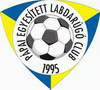 Bevezetés:Előzmények:a Pápai ELC az MLSZ U-19. III. Észak-Nyugati osztályában szerepelt,a felkészülést, a szakmai munkát a szakmai igazgató Lengyel Ferenc által biztosított szakmai anyagok alapján végeztünk, Ősz:2017. július 18-án kezdtük a felkészülést 16 játékos, ebből 7 játékos került fel az U 17-ből,heti 4-5 alkalom plusz 1 fakultatív uszodai lehetőséggel,augusztus 7-13 között felkészülési alapozást tartottunk, napi 2 edzéssel, lejátszottunk 2 felkészülési mérkőzést Ajka és Gyirmót ellen. Összesen öt felkészülési mérkőzést sikerült lejátszani, mielőtt kezdődött a bajnokság,1-4-3-3 játékrendszert, és 1-4-2-3-1 felállási formát választva és ehhez igazított edzésmunkával készültünk.  Fontosak voltak ezek a mérkőzések, hogy kialakuljon az új keret, megtaláljuk az összhangot. kiemelt célunk volt, hogy védekezésben és a párharcokban is fejlődjünk.  Pontrúgásban, támadásban, a letámadás visszatámadás elemeinek mind mérkőzésen mind edzésen meg kell jelenni.a bajnokság 28 ponttal a harmadik helyet foglaltuk el, 9 győzelemmel 1 döntetlennel, 3 vereséggel 44 rúgott, 22 kapott góllal,a legjobb mérkőzéseink otthon Gyirmót ellen 1-o. Az utolsó fordulóban a harmadik hely volt a tét. Idegenben megvertük Csornát 1-3. Ez sikerült. Fájó vereség otthon Mosonmagyaróvár 1-3, de fel kell ismerni jobb volt a csapat, és így ez igazságos volt. Tavasz:2018. január 10-én elkezdtük a felkészülést a bajnokságra 17 játékossal.  egy jól sikerült ősz után az volt a terv, hogy folytatjuk a fejlődést mind csapatban mind egyéni képességileg. hetente 5 alkalommal edzés, 1 uszodai lehetőséggel. Részt vettünk téli kupán, ahol játszottunk 6 mérkőzést Ugod SE, Nemesszalók SE, Karakószörcsök SE ellen.1-4-2-3-1 ahol sikerült gyakorolnunk ezt a felállási formát. Nem lehet azt mondani, hogy elégedettek lehetünk a felkészülési időszakkal a létszám hiány miatt.  /voltak sérülések, betegségek, hiányzás iskolai elfoglaltság/Statisztikaa bajnokságban 26 mérkőzésen 52 ponttal /ősz 28 pont, tavasz 24 pont/, az 5. helyen végeztünk.  17 győzelem /ősz 9 győzelem, tavasz 8 győzelem/1 döntetlen /ősz/8 vereség /ősz 3, tavasz 5/75 lőtt gól /ősz 44, 31 tavasz/ 52 kapott gól /ősz 22, tavasz 30/az őszhöz képest a statisztika alapján is látható, hogy gyengébb volt a szereplés, de így is csak az utolsó mérkőzésen dőlt el, hogy nem sikerült megtartani a harmadik helyünket. Csornától kikaptunk 3-1-re, ez volt az egyik legfájóbb vereség a szezonban.Egyéb – észrevétel:dicsérem a csapatot, mert a bajnok Szombathelyt idegenben 4-2-re sikerült legyőzni, a második Gyirmótot is sikerült 1-0-ra megvernünk hazai pályán. Csornát is megvertük ősszel idegenben 3-1-re,a játékosok hozzáállásával nem volt probléma, de az edzéshiány megmutatkozott.Készítette: Igor NicsenkoEdző2018.junius 12.Hajrá PELC!